Автономная некоммерческая образовательная организация профессионального образования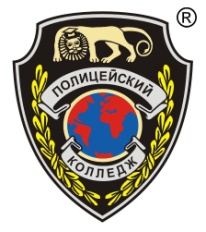 Санкт-Петербургский полицейский колледжРезультаты вступительных испытаний по физической культуреСпециальность: 40.02.02 «Правоохранительная деятельность»       Дата экзамена 02 июля 2018 г. Начало экзамена 10:00 Окончание экзамена 12:00Экзаменатор Левитанус Михаил ГригорьевичМесто проведения: Санкт-Петербург, ст. м. «Крестовский остров», пр. Динамо, д. 44, зал САМБО стадиона «ДИНАМО»№ п/пФ.И.О. абитуриента№ аттестационного листаНагрудный номерОценка1Абдухамид Зарринаи (9)363511402Завьялова Наталья Сергеевна (9)37Не явилсяНе явился3Тудвасева Татьяна Евгеньевна (9)383508604Мацкевичус Маргарита Андреевна (9)393512505Шуйская Елена Олеговна (9)403516206Астровская Ксения Олеговна (9)413501547Углов Анатолий Александрович (9)423520288Эндреев Садритдин Пайзутдинович (9)433524349Родионова Анастасия  Дмитриевна (9)4435096010Манукян Алик Камоевич (9)4535195811Кузьмицкая Дарья Андреевна (9)46Не явилсяНе явился12Кожемякина Ирина Сергеевна4735045013Пономарева Карина Михайловна (9)48Не явилсяНе явился14Стариков Александр Максимович (9)4935224415Базаров Александр Сергеевич (9)5035215816Хоменко Алексей Викторович (9)5135184017Петренко Артем Анатольевич (9)5235234718Бельская Валерия Алексеевна  (9)5335173019Максимова Елизавета Николаевна  (9)5435073220Синько Анна Юрьевна (9)55351547